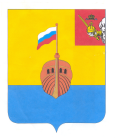 РЕВИЗИОННАЯ КОМИССИЯ ВЫТЕГОРСКОГО МУНИЦИПАЛЬНОГО РАЙОНА 162900, Вологодская область, г. Вытегра, пр. Ленина, д.68тел. (81746) 2-22-03, факс (81746)	, e-mail: revkom@vytegra-adm.ruЗАКЛЮЧЕНИЕпо результатам проверки годового отчета об исполнении бюджета сельского поселения Оштинское за 2023 год«27» апреля 2024 г.	г. ВытеграЗаключение Ревизионной комиссии Вытегорского муниципального района на отчет об исполнении бюджета сельского поселения Оштинское за 2023 год подготовлено в соответствии со статьей 264.4 Бюджетного кодекса Российской Федерации, Положения «О бюджетном процессе в сельском поселении Оштинское».Целями проведения внешней проверки годового отчета об исполнении бюджета являются:подтверждение полноты и достоверности данных об исполнении бюджета поселения;оценка соблюдения бюджетного законодательства при осуществлении бюджетного процесса в муниципальном образовании;оценка уровня исполнения показателей, утвержденных решением о бюджете муниципального образования на отчетный финансовый год.Общая характеристика исполнения бюджета сельского     поселения Оштинское в 2023 годуОрганизация бюджетного процессаБюджетный процесс в сельском поселении Оштинское в 2023 году основывался на положениях Бюджетного кодекса РФ (с учетом внесенных в него изменений), действующего законодательства Вологодской области, Устава муниципального образования, Положении о бюджетном процессе в сельском поселении Оштинское (с учетом внесенных в него изменений).Утверждение бюджета сельского поселения Оштинское (далее - бюджета поселения) на 2023 год обеспечено до начала финансового года. Предельные значения его параметров, установленные Бюджетным кодексом Российской Федерации, соблюдены. Основные характеристики бюджета и состав показателей, содержащиеся в решении Совета сельского поселения Оштинское от 16 декабря 2022 года № 10 «О бюджете сельского поселения Оштинское Вытегорского муниципального района Вологодской области на 2023 год и плановый период 2024 и 2025 годов» (далее - решении о бюджете поселения), соответствуют статье 184.1 Бюджетного кодекса Российской Федерации.Исполнение бюджета поселения в 2023 году в соответствии со статьей 215.1 Бюджетного кодекса Российской Федерации обеспечивалось администрацией сельского поселения Оштинское (далее - Администрация поселения). Организация исполнения бюджета возложена на Финансовое управление Администрации Вытегорского муниципального района (по соглашению). Исполнение бюджета организовано на основе сводной бюджетной росписи и кассового плана. Бюджет исполнялся на основе единства кассы и подведомственности расходов.Казначейское обслуживание исполнения бюджета поселения осуществлялось в соответствии со статьей 215.1 Бюджетного кодекса Российской Федерации, пунктом 27 Положения о бюджетном процессе в сельском поселении Оштинское (далее - Положение о бюджетном процессе) на едином счете бюджета поселения, открытом Управлением Федерального казначейства по Вологодской области.В соответствии с ведомственной структурой расходов бюджета поселения в 2023 году, исполнение расходов осуществлял один главный распорядитель бюджетных средств - Администрация поселения.В соответствии с Положением о бюджетном процессе годовой отчет об исполнении бюджета поселения утверждается решением об исполнении бюджета поселения с указанием общего объема доходов, расходов и дефицита (профицита) бюджета. Годовой отчет составлен в соответствии со структурой решения о бюджете поселения и бюджетной классификацией Российской Федерации.Проект решения Совета сельского поселения Оштинское «Об исполнении бюджета сельского поселения Оштинское за 2023 год» поступил для проведения внешней проверки в Ревизионную комиссию Вытегорского муниципального района (далее - Ревизионная комиссия BMP) 28.03.2024 г., что соответствует сроку, установленному пунктом 3 статьи 264.4 Бюджетного кодекса Российской Федерации, пунктом 33 Положения о бюджетном процессе - не позднее 1 апреля текущего года. Проект решения содержит все показатели, приложения, материалы, формы годовой бюджетной отчетности, установленные Бюджетным кодексом Российской Федерации, Положением о бюджетном процессе.1.2. Основные показатели годового отчета за 2023 годРешением Совета сельского поселения Оштинское от 16 декабря 2022 года № 10 «О бюджете сельского поселения Оштинское Вытегорского муниципального района Вологодской области на 2023 год и плановый период 2024 и 2025 годов» бюджет был утвержден по доходам в сумме 16419,4 тыс. рублей, по расходам - 16419,4 тыс. рублей что на 1158,9 тыс. рублей, или на 7,6 % больше, чем был утвержден бюджет на 2022 год. Бюджет утвержден без дефицита.В течение 2023 года в основные характеристики бюджета вносились 5 раз изменения и дополнения. Последняя корректировка параметров бюджета принята 22.12.2023 г. (решение № 56). В результате бюджет сельского поселения Оштинское был утвержден по доходам в сумме 19501,8 тыс. рублей, по расходам - 20772,7 тыс. рублей, с дефицитом бюджета в сумме 1270,9 тыс. рублей.Изменение основных параметров бюджета сельского поселения Оштинское отражено в таблице 1.Таблица 1(тыс. рублей)К уровню назначений, утвержденных решением о бюджете от 16 декабря 2022 года № 10 «О бюджете сельского поселения Оштинское Вытегорского муниципального района Вологодской области на 2023 год и плановый период 2024 и 2025 годов», внесены следующие изменения:объем доходов увеличен на 3082,4 тыс. рублей, или на 18,8 %;объем расходов увеличен на 4353,3 тыс. рублей, или на 26,5 %.Согласно представленному отчету об исполнении бюджета за 2023 год доходная часть бюджета исполнена в сумме 19552,3 тыс. рублей, или на 100,3 % от плана. Расходные обязательства бюджета исполнены в сумме 19688,3 тыс. рублей, или на 94,8 % от объема годовых назначений. Бюджет исполнен с дефицитом в сумме 136,0 тыс. рублей.Анализ исполнения доходной части бюджета поселенияОбщая характеристика исполнения доходовДоходная часть бюджета поселения сформирована за счет поступлений из следующих источников: налоговых и неналоговых доходов и безвозмездных поступлений.Бюджет поселения по доходам за 2023 год исполнен в сумме 19552,3 тыс. рублей, или на 100,3 % от уточненного плана на год. По сравнению с 2022 годом поступление доходов снизилось на 882,9 тыс. рублей, или на 4,3 % за счет снижения доходов от безвозмездных поступлений (-3396,3 тыс. рублей). Исполнение доходной части бюджета поселения в 2023 году по отношению к исполнению в 2022 году отражено в таблице 2.Таблица 2 (тыс. рублей)Налоговые и неналоговые доходы исполнены в сумме 1500,9 тыс. рублей, или на 114,4 % от плана. Налоговые доходы исполнены в сумме 1409,1 тыс. рублей, или на 114,2 % от плана. Неналоговые доходы исполнены в сумме 91,8 тыс. рублей, или на 117,7 % от плана. Безвозмездные поступления исполнены в объеме 18051,4 тыс. рублей, или на 99,2 % от уточненного плана.Согласно годовому отчету в бюджет поселения поступали доходы администраторами которых являются Федеральная налоговая служба (код 182) и Администрация сельского поселения Оштинское (код дохода 841).За 2023 год в бюджет поселения поступило доходов, администрируемых Администрацией поселения, в объеме 18150,2 тыс. рублей, или на 99,3 % по отношению к утвержденным бюджетным назначениям. По коду 182 доходы исполнены в сумме 1402,1 тыс. рублей, или на 114,2 % по отношению к утвержденным бюджетным назначениям.Анализ исполнения доходов бюджета сельского поселения Оштинское по видам доходов за 2020 - 2023 годы представлен в приложении № 1 к Заключению.Налоговые доходыРешением от 16 декабря 2022 года № 10 «О бюджете сельского поселения Оштинское Вытегорского муниципального района Вологодской области на 2023 год и плановый период 2024 и 2025 годов» объем налоговых доходов утвержден в сумме 1234,0 тыс. рублей. В ходе исполнения бюджета поселения первоначальный план не корректировался.Налоговые доходы бюджета поселения за 2023 год исполнены в сумме 1409,1 тыс. рублей, или на 114,2 %, что на 175,1 тыс. рублей больше уточненных бюджетных назначений и на 2532,4 тыс. рублей больше факта 2022 года (в 2022 году налоговые доходы исполнены с отрицательным значением (-1123,3) тыс. рублей).Информация об объемах поступлений налоговых доходов в 2023 году в сравнении с 2022 годом представлена в таблице 3.Таблица 3(тыс. рублей)Местные налоги (налог на имущество физических лиц и земельный налог) стали бюджетообразующими налогами местного бюджета. На их долю приходится 82,7 % всех налоговых доходов, на налог на доходы (отчисления от федерального налога) – 16,8 %. Исполнение по налогу на доходы физических лиц составило 102,2 % от годовых бюджетных назначений, или 237,0 тыс. рублей, что больше поступлений 2022 года на 14,8 тыс. рублей, или на 6,7 %. Наблюдается тенденция на увеличение поступлений данного налога: 2020 год - 189,5 тыс. рублей, 2021 год - 206,5 тыс. рублей, 2022 год - 222,2 тыс. рублей. Увеличение поступлений по налогу обусловлено ростом средней заработной платы.Налог на имущество физических лиц поступил в сумме 221,8 тыс. рублей, или на 101,8 % к уточненному плану. Плановый показатель по налогу на имущество физических лиц в течение года был скорректирован в сторону уменьшения на 76,2 тыс. рублей и составил 217,8 тыс. рублей. По сравнению с 2022 годом налога поступило на 82,2 тыс. рублей, или на 27,0 % меньше.Исполнение поступлений по земельному налогу составило 943,3 тыс. рублей, что больше уточненного показателя на 167,8 тыс. рублей и поступлений земельного налога в 2022 году на 2605,8 тыс. рублей (в 2022 году налог исполнен с отрицательным значением (-1662,5 тыс. рублей). Плановый показатель по земельному налогу с организаций в течение года был скорректирован в сторону увеличения на 82,5 тыс. рублей и составил 232,5 тыс. рублей. Исполнение от уточненного плана составило 150,5 %, или 349,9 тыс. рублей. В связи с тем, что в 2002 году земельный налог с организаций исполнен с отрицательным значением (-2222,8) тыс. рублей, исполнение за 2023 год превысило исполнение 2022 года на 2572,7 тыс. рублей. Доля земельного налога с организаций в общем объеме доходов поселения – 1,8 %. Плановый показатель по земельному налогу с физических лиц в течение года не корректировался, установлен в сумме 543,0 тыс. рублей. Исполнение за 2023 год превысило плановый показатель на 9,3 % и составило 593,4 тыс. рублей. Объем поступлений по земельному налогу с физических лиц по сравнению с предыдущим годом увеличился на 33,1 тыс. рублей, или на 5,9 %.Доходы от поступлений государственной пошлины составили 7,0 тыс. рублей, или 104,5 % по отношению к плановым показателям. По сравнению с 2022 годом госпошлины поступило на 3,7 тыс. рублей, или на 34,6 % меньше. Налог на совокупный доход (единый сельскохозяйственный налог) при плановом показателе на год 2,0 тыс. рублей не исполнен.По информации из Пояснительной записки к годовому отчету сумма недоимки по налогам, сборам и обязательным платежам по состоянию на 01.01.2024 г. в бюджет поселения составила 373,2 тыс. рублей, что на 28,7 тыс. рублей больше показателя за 2022 год. Наибольший удельный вес в структуре недоимки занимает земельный налог – 71,6 %, или 267,1 тыс. рублей, на втором месте налог на имущество физических лиц – 27,8 %, или 103,9 тыс. рублей.  Неналоговые доходыРешением о бюджете поселения объем неналоговых доходов утвержден в сумме 78,0 тыс. рублей. В ходе исполнения бюджета поселения первоначальный план по неналоговым доходам не корректировался.  По данным годового отчета неналоговые доходы бюджета поселения за 2023 год исполнены в сумме 91.8 тыс. рублей, или на 117,7 % от утвержденных бюджетных назначений. По сравнению с 2022 годом неналоговых доходов поступило меньше на 19,0 тыс. рублей, или на 17,7 %. Снижение доходов в первую очередь связано с уменьшением доходов от оказания платных услуг на 16,1 тыс. рублей.        Доля неналоговых доходов в общем объеме доходов бюджета поселения – 0,5 %.Доходы от использования имущества, находящегося в государственной и муниципальной собственности составили доходы от сдачи в аренду муниципального имущества, в том числе: - доходы, получаемые в виде арендной платы, а также средства от продажи права на заключение договоров аренды за земли, находящиеся в собственности сельских поселений в сумме 17,1 тыс. рублей (договор с ООО СП АГРО, поступление доходов не планировалось);- доходы от сдачи в аренду имущества, находящегося в оперативном управлении органов сельских поселений и созданных ими учреждений (договоры с ГП ВО «ГПТП «Фармация»). Доходы поступили в бюджет поселения в сумме 36,8 тыс. рублей (160,0 % от плана на год), что на 2,9 тыс. рублей, или на 7,3 % меньше, чем в 2022 году.Доходы от оказания платных услуг и компенсации затрат государства поступили в сумме 55,0 тыс. рублей, или на 100,0 % от уточненного плана. Представлены доходами от оказания платных услуг, полученных казенным учреждением культуры «Центр досуга «Мегра». По сравнению с 2022 годом доходов в 2023 году поступило меньше на 16,1 тыс. рублей, или на 22,6 %.Безвозмездные поступленияРешением о бюджете поселения первоначальный план по безвозмездным поступлениям на 2023 год утвержден в сумме 15107,4 тыс. рублей. В течение года плановый объем безвозмездных поступлений был увеличен на 3082,4 тыс. рублей, или на 20,4 % и составил 18189,8 тыс. рублей. Увеличение планового показателя произошло за счет увеличения плана по всем источникам безвозмездных поступлений. По данным годового отчета безвозмездные поступления исполнены в сумме 18051,4 тыс. рублей, или на 99,2 % от уточненного плана. Фактически в бюджет поселения поступило безвозмездных поступлений на сумму 18054,6 тыс. рублей, возврат остатков субсидий, субвенций и иных межбюджетных трансфертов, имеющих целевое назначение, прошлых лет в 2023 году из бюджета поселения составил 3,2 тыс. рублей (возврат субсидии на оформление земельных участков из земель сельскохозяйственного назначения, находящихся в общей долевой собственности, в соответствии с условиями Соглашения от 12.03.2021 № 7).По сравнению с 2022 годом безвозмездных поступлений в 2023 году поступило меньше на 3396,3 тыс. рублей, или на 15,8 %. Снижение к уровню 2022 года обусловлено уменьшением поступлений в бюджет поселения иных межбюджетных трансфертов на 3966,0 тыс. рублей. В 2023 году не поступали иные межбюджетные трансферты на организацию водоотведения в части выполнения работ по капитальному ремонту очистных сооружений, составившие в 2022 году 5000,0 тыс. рублей, в сфере градостроительной деятельности (проведение публичных слушаний по проекту Генерального плана поселения), составившие в 2022 году 35,0 тыс. рублей. Доля безвозмездных поступлений в общем объеме доходов поселения – 92,3 % (в 2022 г. – 93,3 %).Информация об объемах безвозмездных поступлений в 2023 году в сравнении с 2022 годом представлена в таблице 4.Таблица 4(тыс. рублей)Безвозмездные поступления по-прежнему занимают основную долю в структуре доходов поселения – 80,3 %. Причем безвозмездные поступления из других бюджетов бюджетной системы Российской Федерации остаются преобладающими в источниках доходов местного бюджета. Структура безвозмездных поступлений сложилась следующим образом. На первом месте дотации, составившие 68,3 % в общем объеме безвозмездных поступлений. Их доля в общем объеме доходов бюджета поселения – 63,0 %. Дотации поступили в бюджет поселения в сумме 12321,8 тыс. рублей, или на 100,0 % от уточненного плана, в том числе: дотации на выравнивание уровня бюджетной обеспеченности - 7680,7 тыс. рублей, дотации на поддержку мер по обеспечению сбалансированности бюджетов - 4641,1 тыс. рублей. Первоначальный плановый показатель по поступлению дотаций (10641,4 тыс. рублей) был увеличен на 1680,4 тыс. рублей, или на 15,8 % и составил 12321,8 тыс. рублей. По сравнению с 2022 годом дотаций поступило меньше на 39,1 тыс. рублей, или на 0,3 %. Субсидии (прочие субсидии) в 2023 году поступили в сумме 2408,5 тыс. рублей (100,0 % от годового плана), в том числе: на организацию уличного освещения - 965,1 тыс. рублей, на финансирование мероприятий в рамках проекта «Народный бюджет» - 822,9 тыс. рублей, на проведение мероприятий по предотвращению сорного растения борщевик Сосновского - 620,4 тыс. рублей. Поступившие субсидии освоены в полном объеме. По сравнению с 2022 годом субсидий поступило больше на 473,0 тыс. рублей, или на 24,4 %. Удельный вес в общем объеме безвозмездных поступлений – 13,3 %, в общем объеме доходов – 12,3 %.Субвенции в бюджет поселения поступили в сумме 334,5 тыс. рублей (100,0 % от годового плана), в том числе: на осуществление первичного воинского учета органами местного самоуправления - 332,5 тыс. рублей, единая субвенция местным бюджетам сельских поселений из бюджета субъекта Российской Федерации на выполнение передаваемых полномочий субъектов Российской Федерации - 2,0 тыс. рублей.Субвенций поступило на 48,9 тыс. рублей больше, чем в 2022 году. Поступившие субвенции исполнены на 100,0 %. Удельный вес в общем объеме безвозмездных поступлений - 1,9 %, в общем объеме доходов – 1,7 %.Иные межбюджетные трансферты поступили в сумме 2881,0 тыс. рублей, или на 95,5 % от плана. Представлены иными межбюджетными трансфертами из бюджета района на осуществление части полномочий по решению вопросов местного значения, в том числе: на осуществление части полномочий в сфере библиотечного дела - 2544,0 тыс. рублей (100,0 % от плана), на уборку контейнерных площадок - 335,0 тыс. рублей (поступили от плана на 71,2 %), на организацию в границах поселения тепло- и водоснабжения и водоотведения - 2,0 тыс. рублей (100,0 % от плана).Удельный вес в общем объеме безвозмездных поступлений - 16,0 %, в общем объеме доходов – 14,7 %.Безвозмездные поступления от негосударственных организаций поступили в бюджет поселения в сумме 50,0 тыс. рублей, или на 100,0% от уточненного плана. Доля в общем объеме безвозмездных поступлений и общем объеме доходов поселения – 0,3 %.Прочие безвозмездные поступления составили 58,8 тыс. рублей, или 100,0 % от плана. Поступили в бюджет поселения в виде добровольных пожертвований физических лиц для софинансирования мероприятий в рамках проекта «Народный бюджет». По сравнению с 2022 годом прочих безвозмездных поступлений поступило больше на 33,8 тыс. рублей, или на 135,2 %.Анализ исполнения бюджета сельского поселения Оштинскоеза 2023 год по расходамОбщая характеристика исполнения расходовРешением о бюджете поселения расходы на 2023 год были утверждены в сумме 16419,4 тыс. рублей. В течение года плановый объем был скорректирован в сторону увеличения на 4353,3 тыс. рублей, или на 26,5 % и составил 20772,7 тыс. рублей.В ходе исполнения бюджета увеличены плановые показатели по 4 разделам на общую сумму 4353,3 тыс. рублей, в том числе:«Общегосударственные вопросы» на 879,9 тыс. рублей, или на 16,7 %;«Национальная безопасность и правоохранительная деятельность» на 99,0 тыс. рублей, или на 66,0 %;«Жилищно-коммунальное хозяйство» на 3184,3 тыс. рублей, или на 157,8 %;«Культура, кинематография» на 190,1 тыс. рублей, или на 2,6 %.Уменьшение бюджетных назначений в течение года по разделам не производилось.При внесении изменений в расходы бюджета нарушений требований бюджетного законодательства Российской Федерации не установлено.Фактическое исполнение бюджета поселения по расходам составило 19688,3 тыс. рублей, или 94,8 % от уточненного годового плана.Общий объем неисполненных расходов составил 1084,4 тыс. рублей, в том числе по разделам:«Общегосударственные вопросы» - 106,7 тыс. рублей;«Жилищно-коммунальное хозяйство» - 763,7 тыс. рублей;«Культура, кинематография» - 183,6 тыс. рублей;«Физическая культура и спорт» - 30,4 тыс. рублей.Согласно пояснительной записки с объяснением отклонений по статьям расходов бюджета поселения по разделам, подразделам, целевым статьям и видам расходов, по которым исполнение за отчетный период составило менее 97,0 % от утвержденных назначений, являющейся приложением к отчету об исполнении бюджета, причина неисполнения расходов - расходы произведены по фактической потребности, оплата работ по факту.Из 9 разделов составляющих структуру расходов бюджета поселения исполнены на 100,0 % расходы по 5 разделам: «Национальная оборона», «Национальная безопасность и правоохранительная деятельность»,  «Национальная экономика», «Образование», «Социальная политика».Фактическое исполнение бюджета поселения по расходам составило 19688,3 тыс. рублей, или 94,8 % от уточненного годового плана. По сравнению с 2022 годом объем расходной части бюджета поселения уменьшился на 1535,3 тыс. рублей, или на 7,2 %.Исполнение расходов бюджета сельского поселения Оштинское по функциональной классификации в сравнении с 2022 годом отражено в таблице 5.Таблица 5(тыс. рублей)Наибольший удельный вес в общем объеме расходов поселения занимают расходы по разделам «Культура, кинематография» - 37,4 % (в 2022 году - 29,6 %), «Общегосударственные вопросы» - 30,8 % (в 2022 году - 28,3 %), «Жилищно -коммунальное хозяйство» - 22,5 % (2022 год - 34,4 %). Наименьший удельный вес в общем объеме расходов поселения занимают расходы по разделам «Образование» - 0,1 %, «Физическая культура и спорт» - 0,6 %.Расходы на социальную сферу (социальная политика, образование, культура, физическая культура и спорт) в 2023 году составили 7984,3 тыс. рублей, или 40,6 % от общего объема расходов. По сравнению с 2022 годом (6858,0 тыс. рублей) расходы на социальную сферу увеличились на 1126,3 тыс. рублей, или на 16,4 %.В структуре расходов поселения в 2023 году наибольший удельный вес занимают расходы на закупки товаров, работ, услуг - 50,5 %, или 9950,1 тыс. рублей, на втором месте расходы на выплаты персоналу казенного учреждения - 23,3 %, или 4590,9 тыс. рублей, на третьем месте расходы на выплаты персоналу муниципальных органов - 18,5 %, или 3641,7 тыс. рублей. По сравнению с 2022 годом (11050,5 тыс. рублей) расходы на закупки сократились на 1100,4 тыс. рублей, или на 10,0 %, расходы на выплаты персоналу казенного учреждения сократились на 32,1 тыс. рублей, или на 0,7 % (в 2022 году - 4623,0 тыс. рублей), расходы на выплаты персоналу муниципальных органов сократились на 157,7 тыс. рублей, или на 4,1 %. Публичные нормативные обязательства исполнены в 2023 году на уровне 2022 года в сумме 485,5 тыс. рублей, или на 100,0 % от плана.В 2023 году предоставлено межбюджетных трансфертов из бюджета поселения в районный бюджет на сумму 469,5 тыс. рублей, или на 100,0 % от уточненного плана, что на 43,3 тыс. рублей больше, чем в 2022 году. .Программные расходы составили 92,3 % от общего объема расходов поселения, или 18163,9 тыс. рублей, исполнены в рамках 3 муниципальных программ.Динамика расходов бюджета сельского поселения Оштинское в 2020-2023 годах по разделам, подразделам представлена в Приложении 2 к Заключению.Анализ расходов бюджета по разделам, подразделамОбщегосударственные вопросыБюджетные назначения по разделу 01 «Общегосударственные вопросы» исполнены в сумме 6057,5 тыс. рублей, или на 98,3 % (в 2021 году - 96,5 %) к уточненным бюджетным назначениям. По сравнению с 2022 годом расходы увеличились на 45,6 тыс. рублей, или на 0,8 %. Расходы в сумме 5485,6 тыс. рублей, или на 90,6 % от общего объема расходов по разделу исполнены в рамках Основного мероприятия 1.1 «Обеспечение деятельности администрации сельского поселения» Подпрограммы 1 «Обеспечение деятельности администрации сельского поселения Оштинское Вытегорского муниципального района Вологодской области» муниципальной программы «Муниципальное управление сельского поселения Оштинское Вытегорского муниципального района Вологодской области на 2021-2025 годы».Доля расходов раздела в общем объеме расходов поселения - 30,8 % (2022 год - 28,3 %).По подразделу 0102 «Функционирование высшего должностного лица субъекта Российской Федерации и муниципального образования» расходы составили 872,9 тыс. рублей, или 100,0 % от годовых бюджетных назначений.Расходы направлены на содержание главы муниципального образования (выплаты заработной платы, включая уплату налогов и взносы в фонды). По сравнению с 2022 годом расходы увеличились на 103,9 тыс. рублей, или на 13,5 % в связи с повышением размера должностного оклада Главы сельского поселения Оштинское, предусмотренное решением Совета сельского поселения Оштинское от 16 декабря 2022 года № 10 «О бюджете сельского поселения Оштинское Вытегорского муниципального района Вологодской области на 2023 год и плановый период 2024 и 2025 годов».   Расходы исполнены в рамках муниципальной программы «Муниципальное управление сельского поселения Оштинское Вытегорского муниципального района Вологодской области на 2021-2025 годы».Доля расходов по данному подразделу в общем объеме расходов - 4,4 % (2022 год - 3,6 %).По подразделу 0104 «Функционирование Правительства Российской Федерации, высших исполнительных органов государственной власти субъектов Российской Федерации, местных администраций» расходы исполнены в сумме 4210,7 тыс. рублей, или на 97,5 % от плана и на 104,9 % к факту 2022 года (+ 194,8 тыс. рублей).Расходы по данному подразделу составили:расходы на обеспечение деятельности органов местного самоуправления - 3583,4 тыс. рублей, или 97,1 % от плана, в том числе: расходы на выплаты персоналу составили 2457,4 тыс. рублей, расходы на закупки - 1737,2 тыс. рублей, на уплату налогов, сборов — 2,2 тыс. рублей. По сравнению с показателем 2022 года (3424,5 тыс. рублей) расходы увеличились на 159,0 тыс. рублей, или на 4,6 %;расходы на содержание работников органов местного самоуправления, не являющихся муниципальными служащими (расходы на выплаты) - 613,4 тыс. рублей, или 100,0 % от плана на год (2022 год - 570,3 тыс. рублей);межбюджетные трансферты, перечисляемые в бюджет района на осуществление отдельных полномочий администрацией района в соответствии с заключенными соглашениями (по внутреннему финансовому контролю) - 11,9 тыс. рублей, или 100,0 % от плана. По сравнению с 2022 годом расходы сократились на 7,2 тыс. рублей.- осуществление переданных отдельных государственных полномочий субъекта в сфере административных отношений - 2,0 тыс. рублей, исполнены на 100,0 % (за счет субвенции из областного бюджета). Расходы исполнены в рамках программы. Доля расходов по данному подразделу в общем объеме расходов - 21,4 % (2022 год - 18,9 %).Бюджетные назначения по подразделу 0106 «Обеспечение деятельности финансовых, налоговых и таможенных органов и органов финансового (финансово-бюджетного) надзора» исполнены в сумме 395,9 тыс. рублей, или на 100,0 %. Средства были направлены на обеспечение отдельных полномочий за счет средств поселения в соответствии с заключенными соглашениями, в том числе: на исполнение полномочий по формированию и исполнению бюджета - 276,0 тыс. рублей, на обеспечение полномочий по внешнему контролю - 119,9 тыс. рублей. По сравнению с 2022 годом расходы увеличились на 26,9 тыс. рублей, или на 7,3 %. Размер иных межбюджетных трансфертов увеличен согласно методик расчета межбюджетных трансфертов. Исполнены в рамках программы. Доля расходов по данному подразделу в общем объеме расходов составила 2,0 % (2022 г. - 1,7 %).Расходы по подразделу 0113 «Другие общегосударственные вопросы» исполнены в сумме 578,0 тыс. рублей (100,0 % от плана), что на 540,4 тыс. рублей больше, чем в 2022 году.Расходы в 2023 году были направлены:на уплату взносов в Ассоциацию «Совет муниципальных образований Вологодской области» в сумме 6,1 тыс. рублей (исполнены в рамках программы);на реализацию муниципальных функций, связанных с общегосударственным управлением в сумме 571,9 тыс. рублей (непрограммные расходы), в том числе:выполнение других обязательств государства – 29,6 тыс. рублей (оплата кадастровых работ - 8,7 тыс. рублей, услуг по оценке рыночной стоимости земельных участков - 20,9 тыс. рублей);исполнение судебных актов – 21,8 тыс. рублей; оплата судебных расходов по исполнительному листу - 21,3 тыс. рублей, оплата госпошлины по исполнительному листу - 0,5 тыс. рублей.погашение задолженности по кредитному договору за имущество, полученное поселением в наследство от физического лица – 520,5 тыс. рублей (оплата задолженности по исполнительному листу - 520,5 тыс. рублей).       Доля расходов по данному подразделу в общем объеме расходов составила 2,9 %.Объем расходов на оплату труда выборных должностных лиц местного самоуправления, осуществляющих свои полномочия на постоянной основе, муниципальных служащих, составил 2716,9 тыс. рублей, что соответствует нормативу 3184,8 тыс. рублей, установленному постановлением Правительства Вологодской области от 28 июля 2008 года № 1416 «Об утверждении норматива формирования расходов на оплату труда в органах местного самоуправления муниципальных образований области» (с изменениями) для сельских поселений с численностью населения от 1,5 до 2,5 тыс. человек с учетом коэффициента 1,20, применяемого к нормативу для органов местного самоуправления городских и сельских поселений, реализовавших инициативу о преобразовании поселений области путем их объединения, с численностью населения до 3,5 тыс. человек включительно.Национальная оборонаБюджетные назначения по разделу 02 «Национальная оборона» исполнены в сумме 332,5 тыс. рублей, или на 100,0 % от плана на год. По сравнению с 2022 годом расходы по данному разделу увеличились на 48,9 тыс. рублей, или на 17,2 %. В структуре расходов бюджета поселения они составляют 1,7 % (2022 год - 1,3 %).Расходы по разделу «Национальная оборона» произведены по подразделу 0203 «Мобилизационная и вневойсковая подготовка» за счет субвенции из федерального бюджета на осуществление первичного воинского учета. Расходы составили: расходы на выплаты персоналу – 311,4 тыс. рублей (1 штатная единица), на закупки товаров и услуг – 21,1 тыс. рублей. Исполнены в рамках муниципальной программы «Муниципальное управление сельского поселения Оштинское Вытегорского муниципального района Вологодской области на 2021-2025 годы».Национальная безопасность и правоохранительная деятельностьБюджетные назначения по разделу 03 «Национальная безопасность и правоохранительная деятельность» исполнены в сумме 249,0 тыс. рублей, или на 100,0 % от плана на год. По сравнению с 2022 годом расходы увеличились на 144,1 тыс. рублей, или на 137,4 %. В структуре расходов бюджета поселения они составляют 1,3 % (2022 г. - 0,5 %).Расходы осуществлялись по подразделу 0310 «Защита населения и территории от чрезвычайных ситуаций природного и техногенного характера, пожарная безопасность» и были направлены на содержание пожарных водоемов (непрограммные расходы).Национальная экономикаПо разделу 04 «Национальная экономика» расходы исполнены в сумме 626,7 тыс. рублей, или на 100,0 % от уточненного плана. Доля расходов в общем объеме расходов бюджета поселения - 3,2 %.Расходы исполнены в полном объеме по подразделу 0405 «Сельское хозяйство и рыболовство» в рамках Основного мероприятия 2.3 «Мероприятия по борьбе с сорным растением борщевик Сосновского» подпрограммы 2 «Мероприятия по благоустройству» муниципальной программы «Благоустройство территории сельского поселения Оштинское на 2021-2025 годы». Средства направлены на проведение мероприятий по предотвращению распространения сорного растения борщевик Сосновского. Источники финансирования: субсидия из областного бюджета в сумме 620,4 тыс. рублей, средства бюджета поселения (софинансирование) - 6,3 тыс. рублей.Жилищно-коммунальное хозяйствоБюджетные назначения по разделу 05 «Жилищно-коммунальное хозяйство» исполнены в сумме 4438,3 тыс. рублей, или на 85,3 % от плана. По сравнению с 2022 годом объем расходов уменьшился на 2865,2 тыс. рублей, или на 39,2 %. Доля расходов в общем объеме расходов бюджета поселения составила 22,5 % (2022 год - 34,4 %). В течение 2023 года первоначальные бюджетные назначения были увеличены на 3184,3 тыс. рублей, или в 2,6 раз.Расходы раздела на 84,1 % являются программными расходами (3734,7 тыс. рублей), исполнены в рамках муниципальной программы «Благоустройство территории сельского поселения Оштинское на 2021-2025 годы».По подразделу 0502 «Коммунальное хозяйство» расходы исполнены в сумме 641,8 тыс. рублей, или на 56,2 % от плана. По сравнению с 2022 годом расходы сократились на 5022,4 тыс. рублей, или на 88,7 %. Доля расходов в общем объеме расходов поселения - 3,3 % (2022 год - 26,7 %). Расходы не являются программными.Средства были направлены:на прочие мероприятия в области коммунального хозяйства в сумме 45,3 тыс. рублей, или 8,3 % от плана (санитарно-эпидемиологическая экспертиза проекта Границы зон санитарно – охраняемых источников питьевого и хозяйственно – бытового водоснабжения). По сравнению с 2022 годом расходов произведено на 246,3 тыс. рублей меньше.на организацию в границах поселения тепло-, водоснабжения и водоотведения в сумме 2,0 тыс. рублей за счет иных межбюджетных трансфертов из бюджета района (освоены на 100,0 %). Исполнены на уровне 2022 года.на мероприятия по выполнению ремонта очистных сооружений и канализации в с. Мегра в сумме 594,5 тыс. рублей (за счет средств возврата в текущем году иного межбюджетного трансферта, предоставленного в 2022 году на эти же цели и не использованный в отчетном году). По сравнению с 2022 годом расходов произведено на 3811,0 тыс. рублей меньше. В 2023 году в рамках подраздела 0502 «Коммунальное хозяйство» не производились расходы на организацию уличного освещения составившие в 2022 году 965,1 тыс. рублей.По подразделу 0503 «Благоустройство» расходы исполнены в сумме 3796,5 тыс. рублей, или на 93,5 % от плана. По сравнению с 2022 годом расходы на благоустройство увеличились на 2157,2 тыс. рублей (+131,6 %).Расходы по данному подразделу на 98,4 % (3734,8 тыс. рублей) являются программными расходами, исполнены в рамках муниципальной программы «Благоустройство территории сельского поселения Оштинское на 2021-2025 годы»:Основное мероприятие 1.1 «Содержание светильников уличного освещения» подпрограммы 1 «Организация уличного освещения» - 1971,2 тыс. рублей, или 98,6 % от плана. Средства были направлены на организацию уличного освещения в населенных пунктах: освещение улиц на территории поселения - 1006,1 тыс. рублей (средства бюджета поселения), обслуживание сетей уличного освещения - 965,1 тыс. рублей (субсидия из областного бюджета).Основное мероприятие 2.1 «Мероприятия по возведению и содержанию объектов благоустройства и общественных территорий» подпрограммы 2 «Мероприятия по благоустройству» - 1701,5 тыс. рублей, или 92,5 % от плана:мероприятия в части содержания контейнерных площадок и мест накопления твердых коммунальных отходов на территории поселения (за счет иного межбюджетного трансферта из бюджета района) - 335,0 тыс. рублей (71,2 % от плана);прочие мероприятия по благоустройству поселений в сумме 770,4 тыс. рублей, или 99,6 % от плана (благоустройство мест общего пользования, капитальный ремонт пешеходных тротуаров в с. Ошта, дезинсекция от клеща открытых территорий поселения, уборка общественных территорий, обкос травы); реализация проекта «Народный бюджет» - 536,1 тыс. рублей, из них за счет субсидии из областного бюджета в сумме 375,3 тыс. рублей, средств поселения в сумме 160,8 тыс. рублей (софинансирование) (благоустройство памятника «Скорбящая мать» в с. Коштуги, обустройство детской площадки в с. Мегра);благоустройство мест захоронения участников ВОВ – 60,0 тыс. рублей (100,0 % от плана).        Основное мероприятие 2.2 «Мероприятия по содержанию мест захоронения» подпрограммы 2 «Мероприятия по благоустройству» - 62,1 тыс. рублей, или 88,7 % от плана. Средства направлены: на дезинсекцию от клеща территории кладбища, уборка мусора с территории кладбища.         Межбюджетные трансферты в бюджет района на осуществление части полномочий на реализацию мероприятий по благоустройству мест захоронения участников ВОВ в сумме 61,7 тыс. рублей, или 100,0 % от плана (непрограммные расходы).ОбразованиеПо разделу 07 «Образование» в 2023 году расходы исполнены по подразделу 0707 «Молодежная политика» в сумме 15,0 тыс. рублей, что составило 100,0 % от плана. Средства направлены на приобретение призов для вручения на мероприятиях.Расходы на 100,0 % программные расходы и исполнены в рамках Основного мероприятия 3.1 «Создание условий для развития молодежных объединений при КУК СПО «Центр досуга «Мегра» подпрограммы 3 «Реализация молодежной политики на территории сельского поселения Оштинское на 2021 - 2025 годы» муниципальной программы «Совершенствование социальной политики на территории сельского поселения Оштинское Вытегорского муниципального района Вологодской области на 2021-2025 годы».Доля расходов раздела в общем объеме расходов поселения составила менее 0,1 %.Культура, кинематографияРасходы раздела 08 «Культура, кинематография» исполнены по подразделу 0801 «Культура» на сумму 7364,2 тыс. рублей, или на 97,6 % от уточненного плана. По сравнению с 2022 годом расходов произведено больше на 1087,5 тыс. рублей, или на 17,3 %.Доля расходов разделав общем объеме расходов поселения составляет 37,4 % (в 2022 году - 29,6 %).Расходы по данному разделу на 100,0 % являются программными расходами, исполнены в рамках подпрограммы 1 «Сохранение и развитие культурного потенциала сельского поселения Оштинское на 2021-2025 годы» муниципальной программы «Совершенствование социальной политики на территории сельского поселения Оштинское Вытегорского муниципального района Вологодской области на 2021-2025 годы».Основное мероприятие 1.1 «Организация библиотечно-информационного обслуживания населения» - 2544,0 тыс. рублей (100,0 % от плана):осуществление части полномочий в сфере библиотечного дела - 2544,0 тыс. рублей, в том числе на оплату персоналу - 1888,4 тыс. рублей, на закупку услуг и товаров - 655,6 тыс. рублей. Расходы осуществлены за счет иного межбюджетного трансферта, предоставленного из бюджета района.Основное мероприятие 1.2 «Обеспечение сохранности, развитие и популяризация лучших образцов традиционной народной культуры и народного творчества» - 4820,2 тыс. рублей, в том числе:на содержание учреждений культуры - 2709,6 тыс. рублей (93,7 % от плана), в том числе на оплату труда 1231,4 тыс. рублей, на закупку услуг, товаров - 1478,2 тыс. рублей);обеспечение реализации расходных обязательств в части обеспечения выплаты заработной платы работникам муниципальных учреждений - 1471,1 тыс. рублей, или 100,0 % от плана.        -	реализация проекта «Народный бюджет» - 639,5 тыс. рублей, из них за счет субсидии из областного бюджета в сумме 447,7 тыс. рублей, средств поселения в сумме 191,8 тыс. рублей (софинансирование).Социальная политикаРасходы раздела 10 «Социальная политика» исполнены по подразделу 1001 «Пенсионное обеспечение» на уровне 2022 года в сумме 485,5 тыс. рублей, или на 100,0 %. Средства направлены на доплаты к пенсии бывшим главам поселения.  Удельный вес расходов в общем объеме расходов поселения - 2,5 % (2022 год - 2,3 %).Расходы исполнены в рамках Основного мероприятия 4.1 «Обеспечение публичных нормативных обязательств и другие социальные выплаты» подпрограммы 4 «Предоставление дополнительных мер поддержки отдельным категориям граждан сельского поселения Оштинское на 2021-2025 годы» муниципальной программы «Совершенствование социальной политики на территории сельского поселения Оштинское Вытегорского муниципального района Вологодской области на 2021-2025 годы».Физическая культура и спортБюджетные назначения по разделу 11 «Физическая культура и спорт» исполнены по подразделу 1101 «Физическая культура» в сумме 119,6 тыс. рублей, или на 79,7 % от плана, что на 38,8 тыс. рублей, или на 48,0 % больше, чем в 2022 году. Удельный вес расходов в общем объеме расходов поселения 0,6 %.Расходы исполнены в рамках Основного мероприятия 2.1 «Организация секционной работы по физической культуре и спорту с населением поселения, а также проведение физкультурно - оздоровительных и спортивных мероприятий в целях пропаганды физической культуры и спорта как важнейшей составляющей здорового образа жизни» на сумму 106,4 тыс. рублей (средства направлены на оплату транспортных услуг, приобретение медалей для вручения на мероприятиях, приобретение волейбольной сетки, организацию соревнований по физической подготовке) и Основного мероприятия 2.2 «Оснащение спортивных объектов современным оборудованием и инвентарем» на сумму 13,2 тыс. рублей подпрограммы 2 «Развитие физической культуры и спорта на территории сельского поселения Оштинское на 2021-2025 годы» муниципальной программы «Совершенствование социальной политики на территории сельского поселения Оштинское Вытегорского муниципального района Вологодской области на 2021-2025 годы».Структура расходов бюджета сельского поселения Оштинское в 2020 - 2023 годах представлена в Приложении 3 к Заключению.Реализация целевых программСогласно годовому отчету об исполнении бюджета сельского поселения Оштинское за 2023 год бюджет поселения исполнялся в рамках 3 муниципальных программ. Доля программного финансирования в общих расходах поселения в 2023 году составила 92,3 %.Решением о бюджете (от 16.12.2022 № 10) на реализацию программной части бюджета предусмотрены бюджетные ассигнования в размере 16082,2 тыс. рублей, или 97,9 % от общего утвержденного объема расходов поселения. В течение года объем финансирования на реализацию муниципальных программ увеличен на 2665,1 тыс. рублей, или на 16,6 % и составил 18747,3 тыс. рублей, или 90,2 % от общего утвержденного объема расходов поселения.Исполнение бюджета в рамках муниципальных программ составляет 18163,9 тыс. рублей, или 96,9 % от уточненного плана на год.Реализация муниципальных программ осуществлялась по 8 разделам из 9 составляющих структуру расходов бюджета поселения. Непрограммными расходами являются расходы по разделу «Национальная безопасность и правоохранительная деятельность». На 100,0 % программными расходами являются расходы по разделам: «Национальная оборона», «Образование», «Культура, кинематография», «Социальная политика», «Физическая культура и спорт».Наибольший удельный вес в общем объеме расходов поселения и программных расходов занимают расходы на реализацию муниципальной программы «Совершенствование социальной политики на территории сельского поселения Оштинское Вытегорского муниципального района Вологодской области на 2022-2025 годы» - 40,6 % и 44,0 % соответственно.Исполнение расходов бюджета поселения в 2023 году в разрезе муниципальных программ представлено в таблице 6.Таблица 6 (тыс. рублей)Муниципальная программа «Муниципальное управление сельского поселения Оштинское Вытегорского муниципального района Вологодской области на 2021-2025 годы» исполнена на 98,2 % от плановых назначений, или в сумме 5818,1 тыс. рублей. Реализация программы осуществлялась в рамках Основного мероприятия 1.1 «Обеспечение деятельности администрации сельского поселения» Подпрограммы 1 «Обеспечение деятельности администрации сельского поселения Оштинское Вытегорского муниципального района Вологодской области».Объем финансирования программы составил 5818,1 тыс. рублей, в том числе за счет средств: федерального бюджета - 332,5 тыс. рублей, областного бюджета - 2,0 тыс. рублей, бюджета поселения - 5483,6 тыс. рублей.Реализация программы осуществлялась по разделам:«Общегосударственные вопросы» на сумму 5485,6 тыс. рублей;«Национальная оборона» на сумму 332,5 тыс. рублей.Мероприятия в рамках муниципальной программы «Совершенствование социальной политики на территории сельского поселения Оштинское Вытегорского муниципального района Вологодской области на 2021-2025 годы» исполнены на 97,4 % от плановых назначений, или в сумме 7984,3 тыс. рублей. Мероприятия реализовывались в рамках Подпрограмм:Подпрограмма 1 «Сохранение и развитие культурного потенциала сельского поселения Оштинское на 2021-2025 годы» 7364,2 тыс. рублей (97,6 % от плана). Финансирование направлено на реализацию мероприятий:«Организация библиотечно-информационного обслуживания населения» - 2544,0 тыс. рублей (100,0 % от плана);«Обеспечение сохранности, развитие и популяризация лучших образцов традиционной народной культуры и народного творчества» - 4820,2 тыс. рублей (96,3 % от плана). Подпрограмма 2 «Развитие физической культуры и спорта на территории сельского поселения Оштинское на 2021-2025 годы» 119,6 тыс. рублей (79,7 % от плана). Финансирование направлено на реализацию мероприятий:«Организация секционной работы по физической культуре и спорту с населением поселения, а также проведение физкультурно - оздоровительных и спортивных мероприятий в целях пропаганды физической культуры и спорта как важнейшей составляющей здорового образа жизни» - 106,4 тыс. рублей (81,8 % от плана);«Оснащение спортивных объектов современным оборудованием и инвентарем» - 13,2 тыс. рублей (66,0 % от плана).Подпрограмма 3 «Реализация молодежной политики на территории сельского поселения Оштинское на 2021-2025 годы» 15,0 тыс. рублей (100,0 % от плана). Финансирование направлено на реализацию мероприятия «Создание условий для развития молодежных объединений при КУК СПО «Центр досуга «Мегра».Подпрограмма 4 «Предоставление дополнительных мер поддержки отдельным категориям граждан сельского поселения Оштинское на 2021-2025 годы» 485,5 тыс. рублей (100,0 % от плана). Финансирование направлено на реализацию мероприятия «Обеспечение публичных нормативных обязательств и другие социальные выплаты».Объем финансирования программы составил 7984,3 тыс. рублей, в том числе за счет средств: областного бюджета - 447,7 тыс. рублей, районного бюджета – 2544,0 тыс. рублей, бюджета поселения – 4960,6 тыс. рублей, безвозмездных поступлений от физических и юридических лиц - 32,0 тыс. рублей.Реализация программы осуществлялась по разделам:«Образование» на сумму 15,0 тыс. рублей;«Культура, кинематография» на сумму 7364,2 тыс. рублей;«Социальная политика» на сумму 485,5 тыс. рублей;«Физическая культура и спорт» на сумму 119,6 тыс. рублей.Мероприятия в рамках муниципальной программы «Благоустройство территории сельского поселения Оштинское на 2021-2025 годы» исполнены на 94,3 % от плановых назначений (4361,5 тыс. рублей). Мероприятия реализовывались в рамках Подпрограмм:Подпрограмма 1 «Организация уличного освещения» 1971,2 тыс. рублей (94,4 % от плана). Финансирование направлено на реализацию Основного мероприятия 1.1 «Содержание светильников уличного освещения».Подпрограмма 2 «Мероприятия по благоустройству» 2390,3 тыс. рублей (75,6 % от плана). Финансирование направлено на реализацию мероприятий:«Мероприятия по возведению и содержанию объектов благоустройства и общественных территорий» - 1701,5 тыс. рублей (92,5 % от плана);«Мероприятия по содержанию мест захоронения» - 62,1 тыс. рублей (88,7 % от плана);«Мероприятия по борьбе с сорным растением борщевик Сосновского» - 626,7 тыс. рублей (100,0 % от плана).Объем финансирования программы составил 4361,5 тыс. рублей, в том числе за счет средств: областного бюджета - 1960,8 тыс. рублей, районного бюджета - 335,0 тыс. рублей, бюджета поселения - 2039,0 тыс. рублей, безвозмездных поступлений физических и юридических лиц - 26,7 тыс. рублей.Реализация программы осуществлялась по разделам:«Национальная экономика» на сумму 626,7 тыс. рублей;«Жилищно-коммунальное хозяйство» на сумму 3734,8 тыс. рублей.Одновременно с проектом решения об исполнении бюджета поселения представлены отчеты о реализации муниципальных программ, содержащие сведения и формы, установленные Порядком разработки, реализации и оценки эффективности реализации муниципальных программ сельского поселения Оштинское.Годовой отчет о реализации муниципальной программы не содержит сведений об эффективности реализации программы.Анализ исполнения муниципальных программ сельского поселения Оштинское в 2022-2023 годах представлен в Приложение 4 к Заключению.В 2023 году в рамках проекта «Народный бюджет», который является частью Государственной программы Вологодской области «Управление региональными финансами Вологодской области на 2021 - 2025 годы» сельским поселением Оштинское реализовано 6 общественно значимых муниципальных проекта, что на 5 проектов больше, чем в 2022 году.На реализацию проекта предусмотрено бюджетных ассигнований в объеме 1175,6 тыс. рублей, в том числе: субсидии из областного бюджета - 823,0 тыс. рублей, средства бюджета поселения и пожертвования граждан - 352,6 тыс. рублей (софинансирование). Средства освоены в объеме 1175,6 тыс. рублей, или на 100,0 % от плана.По разделу 05 «Жилищно – коммунальное хозяйство реализовано 3 проекта:- «Благоустройство памятника «Скорбящая мать» в с. Коштуги» - 87,6 тыс. рублей, их них за счет субсидии из областного бюджета - 61,3 тыс. рублей, средств местного бюджета - 26,3 тыс. рублей (средства поселения и пожертвования физических лиц);- «Обустройство детской площадки в с. Мегра» - 200,0 тыс. рублей, их них за счет субсидии из областного бюджета - 140,0 тыс.рублей, средств местного бюджета - 60,0 тыс. рублей (средства поселения и пожертвования физических лиц);- «Обустройство детской площадки в с. Ошта» - 248,5 тыс. рублей, их них за счет субсидии из областного бюджета - 174,0 тыс. рублей, средств местного бюджета - 74,5 тыс. рублей (средства поселения и пожертвования физических лиц).По разделу 08 «Культура» реализовано 3 проекта:- «Приобретение русских народных костюмов для КУК СПО ЦД Мегра» - 412,1 тыс. рублей, из них за счет субсидии из областного бюджета - 288,5 тыс. рублей, средств местного бюджета - 123,6 тыс. рублей (средства поселения и пожертвования физических лиц);- «Приобретение одежды для сцены для КУК СПО ЦД Мегра» - 102,2 тыс. рублей, из них за счет субсидии из областного бюджета - 71,5 тыс. рублей, средств местного бюджета - 30,6 тыс. рублей (средства поселения и пожертвования физических лиц);- «Приобретение музыкального оборудования для КУК СПО «Центр досуга Мегра» - 125,2 тыс. рублей, из них за счет субсидии из областного бюджета - 87,8 тыс. рублей, средств местного бюджета - 37,5 тыс. рублей (средства поселения и пожертвования физических лиц).Доля расходов по исполнению мероприятий в рамках проекта «Народный бюджет» в общих расходах поселения в 2023 году составила 6,0 % (2022 г. - 2,4 %). По сравнению с 2022 годом объем бюджетных средств, направленный на реализацию проекта «Народный бюджет», увеличился на 675,6 тыс. рублей, или на 135,1 %.Анализ расходов за счет резервного фонда Администрации сельского поселения Оштинское.Решением от 16 декабря 2022 года № 10 «О бюджете сельского поселения Оштинское Вытегорского муниципального района Вологодской области на 2023 год и плановый период 2024 и 2025 годов» Резервный фонд администрации поселения утвержден на 2022 год в объеме 10,0 тыс. рублей. Размер утвержденного резервного фонда соответствует требованию статьи 81 Бюджетного кодекса Российской Федерации.В результате внесенных изменений в решение о бюджете плановый показатель составил 0,0 тыс. рублей. Расходы из Резервного фонда Администрации поселения не производились.Анализ состояния муниципального долга сельского поселения ОштинскоеРешением Совета сельского поселения Оштинское от 16 декабря 2022 года № 10 «О бюджете сельского поселения Оштинское Вытегорского муниципального района Вологодской области на 2023 год и плановый период 2024 и 2025 годов» верхний предел муниципального внутреннего долга сельского поселения, в том числе по муниципальным гарантиям по состоянию на 1 января 2024 года утвержден в сумме 0,0 тыс. рублей, объем расходов на обслуживание муниципального долга сельского поселения установлены в сумме 0,0 тыс. рублей.По данным годового отчета по состоянию на 01.01.2023 г. и 31.12.2023 г. муниципальный долг у поселения отсутствует.Решением о бюджете поселения установлено: муниципальные гарантии не предоставляются, муниципальные внутренние и внешние заимствования не осуществляются. По данным годового отчета в 2023 году муниципальные гарантии не предоставлялись, муниципальные внутренние и внешние заимствования не осуществлялись.Анализ дебиторской и кредиторской задолженностиСогласно годовому отчету об исполнении бюджета сельского поселения Оштинское дебиторская задолженность по бюджету поселения на 01.01.2024 г. составила 43941,8 тыс. рублей, в том числе: - 43658,0 тыс. рублей дебиторская задолженность по доходам, из них долгосрочная 42997,5 тыс. рублей, просроченная – 369,2 тыс. рублей;283,8 тыс. рублей дебиторская задолженность по выплатам.По состоянию на 01.01.2024 года дебиторская задолженность по бюджету поселения уменьшилась к уровню 2022 года (46463,3 тыс. рублей) на 2521,5 тыс. рублей, или на 5,4 %. Снижение произошло в первую очередь за счет сокращения дебиторской задолженности по доходам (- 2483,0 тыс. рублей) (снижение плановых показателей по безвозмездным поступлениям на 2023 год).Дебиторская задолженность по доходам в сумме 43658,0 тыс. рублей состоит из задолженности по доходам администратором поступлений которых являются:Федеральная налоговая служба по Вологодской области – 371,2 тыс. рублей по счету 120511000 «Расчеты с плательщиками налогов» (-29,2 тыс. рублей);Администрация сельского поселения Оштинское – 43286,8 тыс. рублей (-2453,8 тыс. рублей), включающая дебиторскую задолженность казенного учреждения культуры сельского поселения Оштинское «Центр досуга «Мегра», в том числе: по счету 120521000 «Расчеты с плательщиками по доходам от операционной аренды» - 63,6 тыс. рублей (-36,8 тыс. рублей), счет 12055100 «Расчеты по безвозмездным поступлениям текущего характера от других бюджетов бюджетной системы Российской Федерации» - 42933,9 тыс. рублей (-2417,4 тыс. рублей, счет 120900000 «Расчеты по ущербу и иным доходам» - 289,3 тыс. рублей (+0,4 тыс. рублей).Дебиторская задолженность по доходам по сравнению с показателем 2022 года (46141,1 тыс. рублей) уменьшилась на 2483,1 тыс. рублей, или на 5,4 %.Дебиторская задолженность по выплатам в сумме 283,8 тыс. рублей состоит из задолженности по выданным авансам (счет 120600000), в том числе авансы: за услуги связи – 0,9 тыс. рублей, по коммунальным услугам – 117,5 тыс. рублей, по прочим работам, услугам – 165,4 тыс. рублей;задолженность подотчетных лиц (счет 1208000000) в сумме 0,3 тыс. рублей;задолженность по платежам в бюджеты (счет 130300000) в сумме 81,5 тыс. рублей.Дебиторская задолженность по выплатам по сравнению с показателем 2022 года (322,2 тыс. рублей) уменьшилась на 38,4 тыс. рублей за счет уменьшения задолженности подотчетных лиц и по платежам в бюджеты.Просроченная дебиторская задолженность по состоянию на 01.01.2024 года уменьшилась к уровню прошлого года (387,6 тыс. рублей) на 18,4 тыс. рублей и составила 369,2 тыс. рублей (дебиторская задолженность по доходам), или 0,8 % от общей суммы дебиторской задолженности.Кредиторская задолженность по бюджету поселения на 01.01.2024 г. составила 104,3 тыс. рублей, в том числе:102,7 тыс. рублей кредиторская задолженность по доходам;1,6 тыс. рублей кредиторская задолженность по платежам в бюджеты.По состоянию на 01.01.2024 года кредиторская задолженность по бюджету поселения уменьшилась к уровню 2022 года (1826,6 тыс. рублей) на 1722,3 тыс. рублей, или на 94,3 % за счет сокращения кредиторской задолженности по выплатам на 520,6 тыс. рублей, по платежам в бюджеты на 592,9 тыс. рублей, по доходам на 608,8 тыс. рублей.  Кредиторская задолженность по доходам в сумме 102,7 тыс. рублей состоит из задолженности по доходам администратором поступлений которых является Федеральная налоговая служба по Вологодской области (счет 120511000 «Расчеты с плательщиками налогов»). По сравнению с 2022 годом (711,5 тыс. рублей) задолженность уменьшилась на 608,8 тыс. рублей, или на 85,6 %. Задолженность по платежам в бюджеты по сравнению с 2022 годом уменьшилась на 592,9 тыс. рублей.Наибольший удельный вес в структуре кредиторской задолженности занимает кредиторская задолженность по доходам (102,7 тыс. рублей) – 98,5 %.Просроченная кредиторская задолженность отсутствует.Дефицит бюджетаРешением Совета сельского поселения Оштинское от 16 декабря 2022 года № 10 «О бюджете сельского поселения Оштинское Вытегорского муниципального района Вологодской области на 2023 год и плановый период 2024 и 2025 годов» бюджет на 2023 год утвержден бездефицитный. Утвержден источник финансирования дефицита бюджета - изменение остатков средств на счетах по учету средств бюджетов.В течение финансового года доходы бюджета поселения были увеличены на 3082,4 тыс. рублей, расходы увеличены на 4353,3 тыс. рублей. В результате бюджет поселения на 2023 год был утвержден с дефицитом 1270,9 тыс. рублей.Бюджет поселения за 2023 год исполнен по доходам в сумме 19552,3 тыс. рублей, по расходам - 19688,3 тыс. рублей, с дефицитом в сумме 136,0 тыс. рублей. Источником покрытия дефицита бюджета выступают остатки денежных средств на начало года.9 . Внешняя проверка бюджетной отчётности главного администраторабюджетных средств за 2023 годСогласно статьи 264.4 Бюджетного кодекса Российской Федерации Ревизионной комиссией Вытегорского муниципального района до рассмотрения годового отчета об исполнении бюджета сельского поселения Оштинское в законодательном (представительном) органе осуществлена внешняя проверка бюджетной отчетности главного администратора бюджетных средств бюджета сельского поселения (ГАБС) - Администрации сельского поселения Оштинское.        Бюджетная отчетность ГАБС за 2023 год сформирована и представлена в Финансовое управление Администрации Вытегорского муниципального района в сроки, установленные приказом начальника Финансового управления Администрации Вытегорского муниципального района от 26.12.2023 года № 188- к.          В Ревизионную комиссию бюджетная отчетность ГАБС представлена в сроки, установленные Положением о бюджетном процессе. В соответствии с пунктом 4 приказа Министерства финансов Российской Федерации от 28.12.2010 №191н «Об утверждении Инструкции о порядке составления и представления годовой, квартальной и месячной отчетности об исполнении бюджетов бюджетной системы Российской Федерации» бюджетная отчетность представлена на бумажных носителях в сброшюрованном и пронумерованном виде, с оглавлением и сопроводительным письмом.Внешняя проверка годовой бюджетной отчетности проведена камеральным способом.Результаты проверки изложены в акте от 27.04.2024 года № 15. Фактов неполноты и недостоверности бюджетной отчетности не установлено.        Данные бюджетной отчетности подтверждаются данными годового отчета об исполнении бюджета за 2023 год.Состав бюджетной отчетности, представленной для рассмотрения и утверждения решения об исполнении бюджета сельского поселения Оштинское за 2023 год соответствует требованиям статьи 264.1 Бюджетного кодекса Российской Федерации.Выводы.Проект решения Совета сельского поселения Оштинское «Об исполнении бюджета сельского поселения Оштинское за 2023 год» предоставлен в сроки и в составе, соответствующим бюджетному законодательству.В течение 2023 года поправки в бюджет вносились 5 раз. В результате плановый показатель по доходам бюджета поселения увеличился на 3082,4 тыс. рублей, или на 18,8 %, по расходам бюджета поселения - на 4353,3 тыс. рублей, или на 26,5 %, дефицит бюджета утвержден в сумме 1270,9 тыс. рублей.Основные параметры бюджета поселения за 2023 год выполнены в следующих значениях:доходы в сумме 19552,3 тыс. рублей, или на 100,3 % от утвержденных бюджетных назначений;расходы в сумме 19688,3 тыс. рублей, или на 94,8 % от утвержденных бюджетных назначений;дефицит бюджета составил 136,0 тыс. рублей.Исполнение доходной части обеспечено на 7,7 % налоговыми и неналоговыми доходами и на 92,3 % безвозмездными поступлениями.         По сравнению с 2022 годом поступление доходов уменьшилось на 882,9 тыс. рублей, или на 4,3 % за счет снижения доходов от безвозмездных поступлений.        Налоговые и неналоговые доходы исполнены в сумме 1500,9 тыс. рублей, или на 114,4 % от утвержденных бюджетных назначений. По сравнению с 2022 годом поступление налоговых и неналоговых доходов увеличилось на 2513,4 тыс. рублей. Значительное увеличение налоговых и неналоговых доходов обусловлено, тем что в 2022 году налоговые доходы были исполнены с отрицательным значением (-1122,3) тыс. рублей.        Налоговые доходы бюджета поселения исполнены в сумме 1409,1 тыс. рублей, что на 175,1 тыс. рублей больше уточненных бюджетных назначений и на 2532,4 тыс. рублей больше факта 2022 года. По информации из Пояснительной записки к годовому отчету сумма недоимки по налогам, сборам и обязательным платежам по состоянию на 01.01.2024 г. в бюджет поселения составила 373,2 тыс. рублей, что на 28,7 тыс. рублей больше показателя за 2022 год. Наибольший удельный вес в структуре недоимки занимает земельный налог – 71,6 %, или 267,1 тыс. рублей, на втором месте налог на имущество физических лиц – 27,8 %, или 103,9 тыс. рублей. Неналоговые доходы исполнены в сумме 91,8 тыс. рублей, или на 117,7 % от утвержденных бюджетных назначений. По сравнению с 2022 годом неналоговых доходов поступило меньше на 19,0 тыс. рублей, или на 17,1 %. Снижение доходов связано в первую очередь с уменьшением доходов от оказания платных услуг и компенсации затрат. Общая сумма безвозмездных поступлений за 2023 год составила 18051,4 тыс. рублей, или 99,2 % от утвержденных бюджетных назначений. По сравнению с 2022 годом доходы от безвозмездных поступлений сократились на 3396,3 тыс. рублей, или на 15,8 %.Безвозмездные поступления по-прежнему занимают основную долю в структуре доходов поселения – 92,3 %.Объем расходной части бюджета поселения уменьшился по сравнению с 2022 годом на 1535,3 тыс. рублей, или на 7,2 %.Наибольший удельный вес в общем объеме расходов поселения занимают расходы по разделам «Культура, кинематография» - 37,4 %, «Общегосударственные вопросы» - 30,8 %, «Жилищно -коммунальное хозяйство» - 22,5 %. Наименьший удельный вес в общем объеме расходов поселения занимают расходы по разделам «Образование» – менее 0,1 %, «Физическая культура и спорт» - 0,6 %.Расходы на социальную сферу в 2023 году составили 7984,3 тыс. рублей, или 40,6 % от общего объема расходов. По сравнению с 2022 годом (6858,0 тыс. рублей) расходы на социальную сферу увеличились на 1126,3 тыс. рублей, или на 16,4 %.В структуре расходов поселения в 2023 году наибольший удельный вес занимают расходы на закупки товаров, работ, услуг - 50,5 %, или 9950,1 тыс. рублей, на втором месте расходы на выплаты персоналу казенного учреждения - 23,3 %, или 4590,9 тыс. рублей, на третьем месте расходы на выплаты персоналу муниципальных органов - 18,5 %, или 3641,8 тыс. рублей. Публичные нормативные обязательства исполнены в 2023 году на уровне 2022 года в сумме 485,5 тыс. рублей, или на 100,0 % от плана.В 2023 году предоставлено межбюджетных трансфертов из бюджета поселения в районный бюджет на сумму 469,5 тыс. рублей, или на 100,0 % от уточненного плана.В 2023 году исполнение бюджета по муниципальным программам составило 18163,9 тыс. рублей, или 96,9 % от уточненного плана на год. Расходы исполнены в рамках 3 муниципальных программ. Доля программного финансирования в общих расходах поселения - 92,3 %. В 2023 году в рамках проекта «Народный бюджет» реализовано 6 общественно значимых муниципальных проектов на сумму 1175,6 тыс. рублей, в том числе за счет: субсидии из областного бюджета - 822,9 тыс. рублей, средств бюджета поселения и добровольных пожертвований физических лиц - 352,7 тыс. рублей.По данным годового отчета по состоянию на 01.01.2023 г. и 31.12.2023 г. муниципальный внутренний долг у поселения отсутствует, муниципальные гарантии не предоставлялись, муниципальные внутренние и внешние заимствования не осуществлялись.Расходы из Резервного фонда Администрации поселения в 2023 году не производились.Дебиторская задолженность по бюджету поселения уменьшилась к уровню 2022 года на 2521,5 тыс. рублей, или на 5,4 % и составила по состоянию на 01.01.2024 года 43941,8 тыс. рублей, долгосрочная 42997,5 тыс. рублей, просроченная – 369,2 тыс. рублей. Снижение произошло в первую очередь за счет сокращения дебиторской задолженности по доходам. Просроченная дебиторская задолженность по состоянию на 01.01.2024 года уменьшилась к уровню прошлого года на 18,4 тыс. рублей и составила 369,2 тыс. рублей (дебиторская задолженность по доходам), или 0,8 % от общей суммы дебиторской задолженности.Кредиторская задолженность по бюджету поселения за 2023 год уменьшилась к уровню 2022 года на 1722,3 тыс. рублей, или на 94,3 % и составила по состоянию на 01.01.2024 года 104,3 тыс. рублей. Просроченная кредиторская задолженность отсутствует.         11. По результатам проверки годовой бюджетной отчетности фактов неполноты и недостоверности бюджетной отчетности не установлено. Данные бюджетной отчетности подтверждаются данными годового отчета об исполнении бюджета за 2023 год.         Состав бюджетной отчетности, представленной для рассмотрения и утверждения решения об исполнении бюджета сельского поселения Оштинское за 2023 год, соответствует требованиям статьи 264.1 Бюджетного кодекса Российской Федерации.Заключение.Проведенная Ревизионной комиссией Вытегорского муниципального района внешняя проверка бюджетной отчетности главного администратора бюджетных средств и отчета об исполнении бюджета сельского поселения Оштинское за 2023 год, позволяет сделать следующий вывод:Отчет об исполнении бюджета сельского поселения Оштинское за 2023 год, представленный Администрацией сельского поселения Оштинское, достоверно отражает результаты исполнения бюджета сельского поселения Оштинское за период с 1 января по 31 декабря 2023 года.Рекомендовать депутатам Совета сельского поселения Оштинское утвердить отчет об исполнении бюджета сельского поселения Оштинское за 2023 год.ПредложенияРевизионная комиссия предлагает: принять меры к сокращению недоимки по налоговым доходам, собираемым на территории сельского поселения Оштинское; активизировать работу по выявлению потенциальных доходных источников бюджета;    провести оценку эффективности реализации муниципальных программ в соответствии с Порядком разработки, реализации и оценки эффективности реализации муниципальных программ сельского поселения Оштинское утвержденного постановлением администрации сельского поселения Оштинское от 10.08.2020 г. № 77.Аудитор Ревизионной комиссии
Вытегорского муниципального района                                             О.Е. НестероваНаименование показателяИсполнено за 2022 год Утверждено на 2023 годУтверждено на 2023 годИзменения Изменения Исполнено за 2023 год % исполнения к уточненным бюджетным назначениям% исполнения к уровню 2022 года Наименование показателяИсполнено за 2022 год  решение от 16.12.2022 № 10решение от 22.12.2023 № 56Тыс. рублей %Исполнено за 2023 год % исполнения к уточненным бюджетным назначениям% исполнения к уровню 2022 года Всего доходы, в том числе:20435,216419,419501,83082,418,8%19552,3100,3%95,7%Налоговые доходы-1123,31234,01234,00,00,0%1409,1114,2%-125,4%Неналоговые доходы 110,878,078,00,00,0%91,8117,7%82,9%Итого налоговых и неналоговых доходов-1012,51312,01312,00,00,0%1500,9114,4%-148,2%Безвозмездные поступления21447,715107,418189,83082,420,4%18051,499,2%84,2%Всего расходы21223,616419,420772,74353,326,5%19688,394,8%92,8%+ Профицит-788,40,0-1270,9-136,0- Дефицит     бюджета -788,40,0-1270,9-136,0Наименование доходов Исполнение 2022 года Утверждено решением от 16.12.2022 № 10Утверждено решением от 22.12.2023 № 56Исполнено за 2023 год % исполнения к уточненному бюджету% исполнения к 2022 годуУдельный вес в общем объеме доходовВСЕГО ДОХОДОВ 20435,216419,419501,819552,3100,3%95,7%100,0%НАЛОГОВЫЕ И НЕНАЛОГОВЫЕ ДОХОДЫ-1012,51312,01312,01500,9114,4%-148,2%7,7%НАЛОГОВЫЕ ДОХОДЫ -1123,31234,01234,01409,1114,2%-125,4%7,2%НЕНАЛОГОВЫЕ ДОХОДЫ 110,878,078,091,8117,7%82,9%0,5%БЕЗВОЗМЕЗДНЫЕ ПОСТУПЛЕНИЯ21447,715107,418189,818051,499,2%84,2%92,3%НаименованиеИсполнено за 2022 год Утверждено решением от 16.12.2022 № 10Утверждено решением от 22.12.2023 № 56Исполнено за 2023 год % исполнения к уточненным бюджетным назначениям% исполнения к уровню 2022 годаУдельный вес в объеме налоговых  доходов12345678Налоговые доходы-1123,31234,01234,01409,1114,2%-125,4%100,0%Налог на доходы 222,2237,0232,0237,0102,2%106,7%16,8%Налог на имущество физических лиц304,0294,0217,8221,8101,8%73,0%15,7%Земельный налог-1662,5693,0775,5943,3121,6%-56,7%66,9%в т.ч   - земельный налог с организаций-2222,8150,0232,5349,9150,6%-24,8 - земельный налог с физических лиц560,3543,0543,0593,4109,3%105,942,1Государственная пошлина10,78,06,77,0104,5%65,4%0,5%Налог на совокупный доход 2,3220,0НаименованиеИсполнено за 2022 год Утверждено решением от 16.12.2022 № 10Утверждено решением от 22.12.2023 № 56Исполнено за 2023 год % к уточненному бюджету% исполнения к уровню 2022 годаУдельный вес в объеме безвозмездных поступлений12345678Безвозмездные поступления 21447,715107,418189,818051,499,2%84,2%100,0%Дотации 12360,910641,412321,812321,8100,0%99,7%68,3%Дотации бюджетам сельских поселений на поддержку мер по обеспечению сбалансированности бюджетов5132,02960,74641,14641,1100,0%90,4%25,7%Дотации бюджетам сельских поселений на выравнивание бюджетной обеспеченности из бюджетов муниципальных районов 7228,97680,77680,77680,7100,0%106,2%42,5%Субсидии 1935,51585,52408,52408,5100,0%124,4%13,3%Прочие субсидии бюджетам сельских поселений1935,51585,52408,52408,5100,0%124,4%13,3%Субвенции 285,6334,5334,5334,5100,0%117,1%1,9%Субвенции бюджетам сельских поселений на осуществление первичного воинского учета органами местного самоуправления поселений, муниципальных и городских округов283,6332,5332,5332,5100,0%117,2%1,8%Единая субвенция бюджетам сельских поселений из бюджета субъекта Российской Федерации2,02,02,02,0100,0%100,0%0,0%Иные межбюджетные трансферты6847,02546,03016,22881,095,5%42,1%16,0%Безвозмездные поступления от негосударственных организаций 0,00,050,050,0100,0%#DIV/0!0,3%Прочие безвозмездные поступления25,058,858,8100,0%235,2%0,3%Возврат остатков субсидий, субвенций, иных межбюджетных трансфертов-6,3-3,2-0,02%НаименованиеИсполнено в 2022 году2023 год2023 год2023 год% исполнения % исполнения НаименованиеИсполнено в 2022 годууточненные бюджетные назначенияисполненоудельный веск уточненным бюджетным назначениямк факту 2022 года1234567Общегосударственные вопросы6011,96164,26057,530,8%98,3%100,8%Национальная оборона283,6332,5332,51,7%100,0%117,2%Национальная безопасность и правоохранительная деятельность104,9249,0249,01,3%100,0%237,4%Национальная экономика661,7626,7626,7Жилищно-коммунальное хозяйство7303,55202,04438,322,5%85,3%60,8%Образование15,015,015,00,1%100,0%100,0%Культура, кинематография6276,77547,87364,237,4%97,6%117,3%Социальная политика485,5485,5485,52,5%100,0%100,0%Физическая культура и спорт80,8150,0119,60,6%79,7%148,0%Итого21223,620772,719688,3100,0%94,8%92,8%Название муниципальной программы, основного мероприятия  Утверждено Исполнено Уровень исполнения Доля в общем объеме расходов бюджетаМуниципальное управление сельского поселения Оштинское Вытегорского муниципального района Вологодской области на 2021-2025 годы5924,85818,198,2%29,6%Совершенствование социальной политики на территории сельского поселения Оштинское Вытегорского муниципального района Вологодской области на 2021-2025 годы8198,37984,397,4%40,6%Благоустройство территории сельского поселения Оштинское на 2021-2025 годы4624,24361,594,3%22,2%Итого18747,318163,996,9%92,3%